NAME………………………………………………………………………………..Write some sentences with can or can’t ( svolgi l’esercizio nel quaderno  e mandalo alla tua insegnante entro sabato 4 Aprile teacherIlenia.compiti@gmail.com )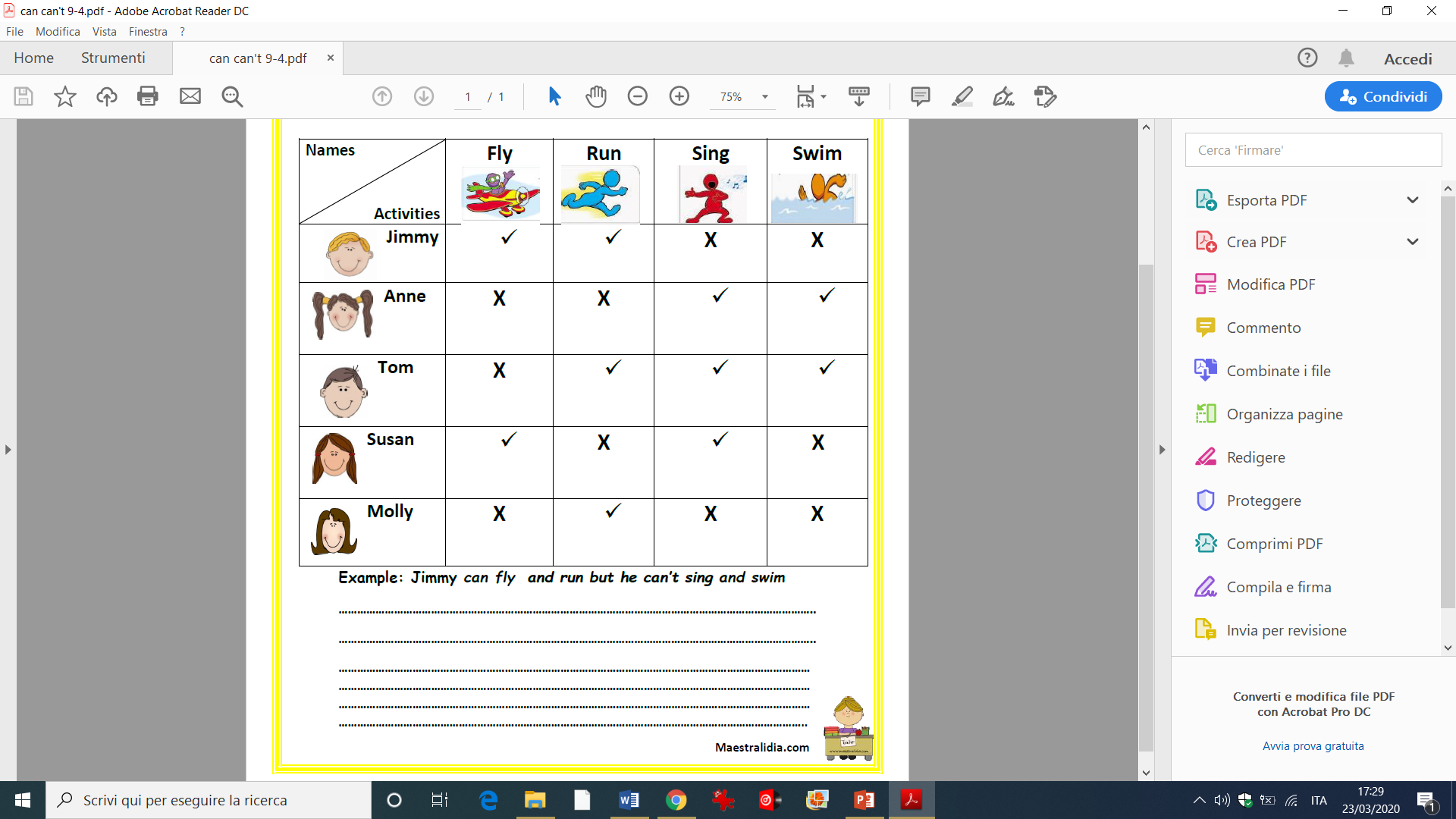 Example /esempio:Jimmy can fly and run but he can’t sing and swim.Jimmy sa volare e correre ma non sa cantare e nuotare.Thank you for your commitment and willingness.Grazie per il Vostro impegno e la vostra disponibilità cari genitori.I hope to see you soon. Teacher Ilenia